     Informed Consent for General Treatment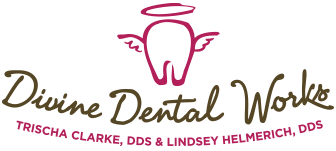 All dental and anesthetic procedures have associated risk.  These may be, but are not limited to:Drug reactions, side effects and/or reactions to anesthetic that are possibly life threatening and necessitate emergency careA blood filled swelling called a hematoma, that can form when a needle, used during an injection, hits a blood vesselDuring a “filling” preparation, the effects of decay and the removal of the decay may cause a nerve in the middle of the tooth to be exposed or damaged.  This may require the tooth to have a root canal therapy and a subsequent crown or full coverage restoration.  In severe cases, tooth extraction may be requiredFractures of restorations or recurrent decay may occur after placement.  This may be corrected with a new filling or require a crownDamage to adjacent teeth or fillingsPost-operative infectionPost-operative bleeding that may require additional treatmentDelayed healing of an extraction site (dry socket) necessitating additional careSinus involvement during removal of upper molars which may require additional treatment or surgical repair at a later dateRemainder of a root tip that may necessitate additional care or referral to a specialistInvolvement of the nerves during the removal of teeth, anesthetic administration, tooth preparation resulting in the temporary or possibly permanent numbness or tingling of the lip, chin, tongue, or other areasBruising, swelling, sensitivity, pain and/or restricted jaw opening that may persist for several days or longerFailure of the dental procedure necessitating additional treatment, retreatment or extractionBreakage of dental instruments or perforation inside the dental canal making additional dental treatment necessary, referral to a specialist, or loss of toothComplications during treatment including fracture or dislocation of jaw necessitating referral to a specialistI understand the recommended treatment for my conditions, the risks of such treatment, any alternatives and risks, as well as consequences of doing nothing.  Any fee(s) involved have also been explained.  All of my questions have been answered, and I have not been offered guarantees.Patient Name:			                   Print Patient/Guardian Name:Sign:							Date:  